                                     ________________________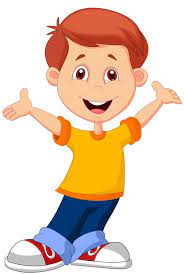 csapatnévCsaládtag vagy idegenA gyerekek nagyon szeretik, ha van saját házi kedvencük. PETI is kapott egy kiscicát, nagyon megörült neki! Ez nagyon nagy felelősség, hiszen gondoskodni kell róla. 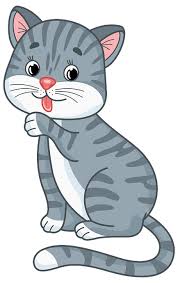 Készítsetek egy GAZDI KISOKOST! Adjatok hasznos tanácsokat, hogyan kell gondozni, mire kell figyelni, hogy a kedvencünk jól érezze magát! Gondoljatok az egészségére, szükségleteire!GAZDI KISOKOS:……………………………………………………………………………………………………………………………………………………………………………………………………………………………………………………………………………………………………………………………………………………………………………………………………………………………………………………………………………………………………………………………………………………………………………………………………………………………………………………………………………………………………………………………………………………………………………………………………………………………………………………………………………………………………………………………………………………………………………………………………………………………………………………………………………………………………………………………………………………………………………………………………………………………………………………………………………………………………………………………………………………………………………………………………………………………………………………………………………………………………………………………………………………………………………………………………………………………………………………………………………………………………………………………………………………………………………………………………………………………………………………………………………………